ΔΕΛΤΙΟ ΤΥΠΟΥΕυρωπαϊκά Βραβεία για την Πολιτιστική Κληρονομιά / Βραβεία Europa Nostra 2019:Τo Πρόγραμμα Μονοπάτια Πολιτισμού από την Ελλάδα ανάμεσα στους νικητές των φετινών Ευρωπαϊκών Βραβείων Πολιτιστικής Κληρονομιάς Χάγη, 21 Μαΐου 2019 – Ανακοινώθηκαν σήμερα από την Ευρωπαϊκή Επιτροπή και την Europa Nostra, το κορυφαίο ευρωπαϊκό δίκτυο για την πολιτιστική κληρονομιά, οι νικητές των Ευρωπαϊκών Βραβείων για την Πολιτιστική Κληρονομιά / Βραβείων Europa Nostra 2019, τη διάκριση με το μεγαλύτερο κύρος στο συγκεκριμένο πεδίο, που χρηματοδοτείται από το Πρόγραμμα Creative Europe. Οι 25 βραβευθέντες από 16 χώρες αναγνωρίσθηκαν για τα εντυπωσιακά τους επιτεύγματα στην αποκατάσταση, την έρευνα, τη μακροχρόνια προσφορά, και την εκπαίδευση, κατάρτιση και ευαισθητοποίηση. Ανάμεσα στους βραβευθέντες της τελευταίας αυτής κατηγορίας και το εξαιρετικό πρόγραμμα «Μονοπάτια Πολιτισμού» από την Ελλάδα. Οι βραβευθέντες θα τιμηθούν στην υψηλού προφίλ Τελετή Απονομής των Ευρωπαϊκών Βραβείων για την Πολιτιστική Κληρονομιά, στις 29 Οκτωβρίου στο Παρίσι, κατά τη διάρκεια του Ευρωπαϊκού Συνεδρίου για την Πολιτιστική Κληρονομιά.Τα Βραβεία Europa Nostra θα απονεμηθούν επίσης σε δύο εξαιρετικά επιτεύγματα πολιτιστικής κληρονομιάς από ευρωπαϊκές χώρες που δε λαμβάνουν μέρος στο πρόγραμμα της Ε.Ε. Creative Europe, την Ελβετία και την Τουρκία.Οι πολίτες από όλη την Ευρώπη και τον υπόλοιπο κόσμο μπορούν τώρα να ψηφίσουν διαδικτυακά για το Βραβείο Κοινού και να προσελκύσουν υποστήριξη για το επίτευγμα ή τα επιτεύγματα από τη δική τους ή κάποια άλλη ευρωπαϊκή χώρα.Ανάμεσα σε αυτούς τους αφοσιωμένους ανθρώπους και τις υποδειγματικές ευρωπαϊκές πρωτοβουλίες για την πολιτιστική κληρονομιά, που επελέγησαν το 2019, βρίσκονται: η ιδιαίτερα ευαίσθητη αποκατάσταση του παρεκκλησίου της Ιεράς Σινδόνης στο Τορίνο, ενός μνημειώδους τόπου θρησκευτικής κληρονομιάς που καταστράφηκε από πυρκαγιά το 1997 και τώρα είναι ξανά προσβάσιμος στο κοινό∙ η ανάπτυξη ψηφιακού αρχείου για τους Ρομά, ενός διεθνώς προσβάσιμου χώρου με στόχο να καταστήσει ορατούς τον πολιτισμό και την ιστορία των Ρομά και να απαντήσει στα στερεότυπα με μία αντί-ιστορία ειπωμένη από τους ίδιους τους Ρομά∙ η προσήλωση μίας από τις παλαιότερες πολιτιστικές ΜΚΟ στην Ευρώπη στην προστασία της πολιτιστικής κληρονομιάς στη Νορβηγία για πάνω από 175 χρόνια∙ ένα εκπαιδευτικό πρόγραμμα για ειδικούς στην πολιτιστική κληρονομιά, εκτοπισμένους από τη Συρία, που υλοποιείται από ένα γερμανικό ινστιτούτο στην Κωνσταντινούπολη, λειτουργώντας σαν ένα δυνατό παράδειγμα για άλλες χώρες στην Ευρώπη και αλλού. H Ευρωπαϊκή Επιτροπή και η Europa Nostra έχουν επίσης ανακοινώσει ένα Ειδικό Ευρωπαϊκό Βραβείο Πολιτιστικής Κληρονομιάς για να τιμήσουν την Πυροσβεστική Υπηρεσία του Παρισιού. Μαζί με τις αστυνομικές δυνάμεις και τους ειδικούς στην αποκατάσταση των μνημείων, οι πυροσβέστες της πόλης με γενναιότητα και επιδεξιότητα πάλεψαν με τις φλόγες που κατέστρεψαν τον Καθεδρικό Ναό της Παναγίας των Παρισίων, τη νύχτα της 15ης Απριλίου, και προστάτεψαν με επιτυχία την κύρια κατασκευή του μνημείου από την πλήρη καταστροφή, καθώς και τα ανεκτίμητα χειροτεχνήματα στο εσωτερικό. Διαβάστε εδώ το ξεχωριστό Δελτίο Τύπου για αυτό το ειδικό βραβείο στην κατηγορία «μακροχρόνια προσφορά στην πολιτιστική κληρονομιά».«Αισθάνομαι ιδιαίτερη περηφάνια που συγχαίρω όλους τους νικητές των Ευρωπαϊκών Βραβείων Πολιτιστικής Κληρονομιάς / Βραβείων Europa Nostra 2019. Αυτοί οι ήρωες της πολιτιστικής κληρονομιάς – επαγγελματίες και εθελοντές από όλη την Ευρώπη – έχουν επιτύχει κάτι πραγματικά εκπληκτικό. Η δουλειά τους για την αποκατάσταση, τη διατήρηση, την υποστήριξη ή την προώθηση των μνημείων και των χώρων πολιτιστικής κληρονομιάς της Ευρώπης, καθώς και της άυλης κληρονομιάς της Ευρώπης, είναι της υψηλότερης δυνατής ποιότητας που μπορεί να φανταστεί κανείς. Τα Βραβεία είναι απόδειξη του τρομερού αντίκτυπου που τα προγράμματα πολιτιστικής κληρονομιάς έχουν στην οικονομία μας, το περιβάλλον μας, την κουλτούρα μας και την ποιότητα ζωής μας. Η ευρωπαϊκή πολιτιστική κληρονομιά είναι βασικό πλεονέκτημα  για το μέλλον της Ευρώπης και την ευημερία μας. Αυτό είναι ένα σημαντικό μήνυμα για όλους τους πολίτες της Ε.Ε. και τους μελλοντικούς ηγέτες των ευρωπαϊκών οργανισμών, ενόψει των επερχόμενων ευρωπαϊκών εκλογών», δήλωσε ο Plácido Domingo, ο διάσημος τενόρος και Πρόεδρος της Europa Nostra.«Η πολιτιστική μας κληρονομιά είναι ένας κοινός πόρος, μία κληρονομιά από το παρελθόν για να χτίσουμε πάνω το μέλλον μας. Έχει τη θέση του στις καρδιές και την καθημερινότητα των ανθρώπων – και είναι κρίσιμη στη δημιουργία μίας αίσθησης του ανήκειν. Το Ευρωπαϊκό Έτος Πολιτιστικής Κληρονομιάς που γιορτάσαμε το 2018 τόνισε αυτόν το σημαντικό ρόλο. Τώρα, είναι υποχρέωσή μας να συνεχίσουμε να τον προωθούμε στα χρόνια που έρχονται. Οι φετινοί νικητές των Ευρωπαϊκών Βραβείων Πολιτιστικής Κληρονομιάς/Βραβείων Europa Nostra διαδραματίζουν το δικό τους ρόλο σε αυτές τις προσπάθειες με τη δέσμευσή τους και την ποιότητα της δουλειάς τους, και τους συγχαίρω θερμά», είπε ο Tibor Navracsics, Ευρωπαίος Επίτροπος για την Εκπαίδευση, τον Πολιτισμό, τη Νεολαία και τον Αθλητισμό.Ανεξάρτητοι κριτές από όλη την Ευρώπη εξέτασαν ένα σύνολο 149 υποψηφιοτήτων από ειδικούς πολιτιστικής κληρονομιάς, οργανισμούς και ιδιώτες, και επέλεξαν τους νικητές. Οι υποψήφιοι θα έχουν την τιμητική τους στην Απονομή Ευρωπαϊκών Βραβείων Πολιτιστικής Κληρονομιάς, με συνοικοδεσπότες τον Ευρωπαίο Επίτροπο Tibor Navracsics και τον Μαέστρο Plácido Domingo, υπό την υψηλή αιγίδα του Προέδρου της Γαλλικής Δημοκρατίας, Emmanuel Macron, το βράδυ της 29ης Οκτωβρίου στο Παρίσι. Κατά τη διάρκεια της Τελετής θα ανακοινωθούν οι επτά νικητές των Grand Prix, καθένας από τους οποίους θα λάβει 10.000 ευρώ, καθώς και ο νικητής του Βραβείου Κοινού, που θα επιλεγούν από τις βραβευμένες συμμετοχές της φετινής χρονιάς. Την Τελετή θα παρακολουθήσει ένα κοινό υψηλόβαθμων αξιωματούχων από οργανισμούς της Ε.Ε. και των κρατών-μελών, κορυφαίων εκπροσώπων οργανισμών που ασχολούνται με τη διαχείριση της πολιτιστικής κληρονομιάς και αφοσιωμένους επαγγελματίες και υποστηρικτές από όλη την Ευρώπη. Οι νικητές θα παρουσιάσουν τα επιτεύγματα πολιτιστικής κληρονομιάς στην Έκθεση Αριστείας στις 28 Οκτωβρίου. Θα συνεισφέρουν επίσης σε διάφορες άλλες εκδηλώσεις του Ευρωπαϊκού Συνεδρίου για την Πολιτιστική Κληρονομιά, που θα λάβει χώρα από τις 27 ως τις 30 Οκτωβρίου 2019. Η πρόσκληση για υποψηφιότητες για τα Βραβεία του 2020 θα δημοσιευτεί τον Ιούνιο του 2019 στη σχετική ιστοσελίδα. Νικητές Βραβείων 2019Κατηγορία ΑποκατάστασηςΚάστρο Montreuil Bonnin, ΓΑΛΛΙΑΟχυρωματικός Οικισμός Mutso, ΓΕΩΡΓΙΑΠαρεκκλήσι της Ιεράς Σινδόνης, Τορίνο, ΙΤΑΛΙΑΚαθεδρικός Ναός Saint Bavo, Χάρλεμ, ΟΛΛΑΝΔΙΑΣυγκρότημα The Queen Louise Adit, Zabrze, ΠΟΛΩΝΙΑΠερίπτερο για την Παρουσίαση των Αρχαιολογικών Ερειπίων, Celje, ΣΛΟΒΕΝΙΑΛίθινο λατομείο s’Hostal, Μινόρκα, ΙΣΠΑΝΙΑΧώρος Προσευχής (Oratory), Partal Palace, Αλάμπρα, Γρανάδα, ΙΣΠΑΝΙΑΗ Πύλη του Θριάμβου, Σαντιάγο ντε Καμποστέλα, ΙΣΠΑΝΙΑΜεσαιωνικός Αχυρώνας, Ingatorp, ΣΟΥΗΔΙΑYr Ysgwrn, Trawsfynydd, Ουαλία, ΗΝΩΜΕΝΟ ΒΑΣΙΛΕΙΟΚατηγορία Έρευνας​Solak 1: ένα μοντέλο πρόβλεψης στην αρχαιολογία, ΑΡΜΕΝΙΑ/ΙΤΑΛΙΑ​VERONA: Έρευνα Van Eyck για OpeN Access, ΒΕΛΓΙΟRomArchive – Ψηφιακό Αρχείο για τους Ρομά, ΓΕΡΜΑΝΙΑΚατηγορία Μακροχρόνιας Προσφοράς VVIA – Φλαμανδική Ένωση Βιομηχανικής Αρχαιολογίας, ΒΕΛΓΙΟFortidsminneforeningen – National Trust of Norway, ΝΟΡΒΗΓΙΑΚατηγορία Εκπαίδευσης, Κατάρτισης και ΕυαισθητοποίησηςΚέντρο για τις Δημιουργικές Τεχνολογίες TUMO, Ερεβάν, ΑΡΜΕΝΙΑHistory Radar 1938, Βιέννη, ΑΥΣΤΡΙΑΜουσείο Ναυπηγικής από ξύλο Betina, ΚΡΟΑΤΙΑΜνημείο για την Ευρώπη, ΓΕΡΜΑΝΙΑΣυνοδοί Πολιτιστικής Κληρονομιάς, ΓΕΡΜΑΝΙΑΜονοπάτια Πολιτισμού, Αθήνα, ΕΛΛΑΔΑCommonlands: Χαρτογράφηση πολιτισμικών κοινοτήτων σε αλπικά τοπία, Εθνικό Πάρκο Val Grande, ΙΤΑΛΙΑΤα αρχοντικά των κουαρτέτων, Μιλάνο, ΙΤΑΛΙΑΜία θέση στο βασιλικό τραπέζι, Βαρσοβία, ΠΟΛΩΝΙΑΒραβείο Europa Nostra αποδίδεται επίσης σε δύο αξιοσημείωτα έργα πολιτιστικής κληρονομιάς από δύο χώρες που δε συμμετέχουν στο πρόγραμμα EU Creative Europe.Κατηγορία ΑποκατάστασηςΕρευνητικό Κέντρο Ανασκαφών Gözlükule Πανεπιστημίου Boğaziçi, Ταρσός, ΤΟΥΡΚΙΑΚατηγορία Μακροχρόνιας ΠροσφοράςMr. Léonard Gianadda, Martigny, ΕΛΒΕΤΙΑΜονοπάτια Πολιτισμού, ΕΛΛΑΔΑ Το Πρόγραμμα «Μονοπάτια Πολιτισμού» είναι ένα ολοκληρωμένο, πολυεπιστημονικό πρόγραμμα επιλογής, συντήρησης, καθαρισμού, σηματοδότησης και σύνδεσης δημόσιων μονοπατιών σε περιοχές ιδιαίτερης περιβαλλοντικής ή πολιτιστικής σημασίας στην Ελλάδα. Η γεωγραφική του έκταση είναι τεράστια, με συνολικά 658 χλμ. αποκατεστημένων περιπατητικών και ποδηλατικών διαδρομών, πολλές από τις οποίες χρονολογούνται στην αρχαία και μεσαιωνική εποχή, σε 13 περιοχές σε ολόκληρη την Ελλάδα. Το πρόγραμμα, που δημιουργήθηκε από την ΕΛΛΗΝΙΚΗ ΕΤΑΙΡΕΙΑ Περιβάλλοντος και Πολιτισμού, υλοποιείται με σχετικά μέτρια επένδυση σε σχέση με τα πολλαπλά, μετρήσιμα οφέλη. Συγκεντρώνει επιστήμονες από πολλούς τομείς (γεωγράφους, αρχαιολόγους, ιστορικούς, δασκάλους, ορνιθολόγους), θεσμικούς παράγοντες και εκπροσώπους των επιχειρηματικών και τουριστικών βιομηχανιών. Το πρόγραμμα, που δημιουργήθηκε σε περίοδο οικονομικής κρίσης για να βοηθήσει την απασχόληση στην επαρχία, διευρύνει την τουριστική περίοδο, δημιουργεί νέες θέσεις εργασίας, βελτιώνει την υγεία και την ποιότητα ζωής των τοπικών πληθυσμών και προβάλλει την παραγωγή τοπικών προϊόντων σε κάθε περιοχή. Το πρόγραμμα έχουν στηρίξει σε διάφορες περιοχές της Ελλάδας: το Ίδρυμα Α.Γ. Λεβέντη, το Ίδρυμα Σταύρος Νιάρχος, ο Φωκίων Ποταμιάνος & η οικογένειά του, το Ελληνικό Πολιτιστικό Κέντρο στο Παρίσι, η εκστρατεία πληθοπορισμού "Walk with me", το Ίδρυμα Κωνσταντίνος Κ. Μητσοτάκης, η Φθιωτική Αναπτυξιακή, η AEGEAN, η εταιρεία ELMIN και ο Λόρδος Butler. Στη Νάξο το χρηματικό έπαθλο του Βραβείου της ΕΕ για την Πολιτιστική Κληρονομιά / Βραβείο Europa Nostra για την αποκατάσταση του ναού της Αγ. Κυριακής χρησιμοποιήθηκε για τη χρηματοδότηση των διαδρομών στην περιοχή.Απαραίτητη προϋπόθεση για την εφαρμογή του προγράμματος είναι ένα γραπτό αίτημα από τους φορείς τοπικής αυτοδιοίκησης -Περιφέρειες ή/και Δήμους- οι οποίοι προσφέρουν την πολύτιμη στήριξή τους (συνήθως σε είδος / εργασία) ως την ολοκλήρωση τού έργου και στη συνέχεια αναλαμβάνουν την συντήρησή του.Οι προσπάθειες και η συμμετοχή των τοπικών κοινοτήτων αποτελούν το κλειδί για την επιτυχία του έργου. Σχολεία, νέοι και εθελοντές από όλη την Ελλάδα καλούνται, συχνά μέσω σεμιναρίων και παρουσιάσεων, να χρησιμοποιήσουν τις διαδρομές και να τις συμπεριλάβουν σε εκπαιδευτικές δραστηριότητες. «Υιοθετώντας» ένα από τα μονοπάτια, εμπλέκονται ενεργά με την ιστορία, τη συντήρηση και τις δραστηριότητες των πεζοπορικών διαδρομών. "Το έργο έχει μια μεγάλη κοινοτική βάση που περιλαμβάνει πολλούς τοπικούς δήμους και τοπικές οργανώσεις της κοινωνίας των πολιτών.", σημειώνει η κριτική επιτροπή. "Υπογραμμίζεται η σημασία της συντήρησης των διαδρομών από την πλευρά της τοπικής κοινωνίας και ενισχύεται η συμβολή της στην οικονομική βιωσιμότητα και την ανάπτυξη της τοπικής επιχειρηματικότητας". Τα μελλοντικά σχέδια του προγράμματος περιλαμβάνουν μεγαλύτερη συμμετοχή του κοινού, και ιδιαίτερη έμφαση σε παιδιά με πάθηση του αυτιστικού φάσματος (ASC), καθώς η έρευνα έχει δείξει ότι μπορούν να επωφεληθούν σε μεγάλο βαθμό από πεζοπορικές δραστηριότητες.Τα «Μονοπάτια Πολιτισμού» αποτελούν εξαιρετικό παράδειγμα ενσωμάτωσης της πολιτιστικής κληρονομιάς και του φυσικού τοπίου. Όπως ανέφερε η κριτική επιτροπή: "Το έργο συνδυάζει τη φιλοσοφία της ευεξίας με την ιστορία, την πολιτιστική κληρονομιά, τη βιοποικιλότητα και το τοπίο και υπογραμμίζει σημαντικούς δεσμούς μεταξύ του πολιτισμού και της φύσης. Γίνεται αναφορά στην παλαιά παράδοση εμπειρίας του τοπίου με τα πόδια, σε αντίθεση με τα σύγχρονα μέσα κινητικότητας, ενώ τα μνημεία / τοπόσημα κατά μήκος των μονοπατιών επιλέγονται προσεκτικά ώστε να καταστεί δυνατή η ταυτόχρονη εξερεύνηση της πολιτιστικής κληρονομιάς και της φύσης. Οι διάφορες πλευρές πτυχές του υλικού και άυλου πλούτου της πολιτιστικής κληρονομιάς βιώνονται σε μια ολιστική προσέγγιση των πολιτιστικών τοπίων."ΙΣΤΟΡΙΚΟ - πληροφορίεςΕυρωπαϊκά Βραβεία για την Πολιτιστική Κληρονομιά / Βραβεία Europa NostraΤα Βραβεία της Ευρωπαϊκής Ένωσης για την Πολιτιστική Κληρονομιά / Βραβεία Europa Nostra παρουσιάσθηκαν από την Ευρωπαϊκή Επιτροπή το 2002 και από τότε απονέμονται από την Europa Nostra. Τα Βραβεία τιμούν και προωθούν τις καλές πρακτικές στους τομείς της πολιτιστικής κληρονομιάς: αποκατάσταση, έρευνα, διαχείριση, εθελοντισμό, εκπαίδευση και επικοινωνία. Με τον τρόπο αυτό συμβάλλουν στην ισχυρότερη δημόσια αναγνώριση της πολιτιστικής κληρονομιάς ως στρατηγικού πόρου για την οικονομία και την κοινωνία της Ευρώπης. Τα Βραβεία έχουν την υποστήριξη του προγράμματος Creative Europe της Ευρωπαϊκής Ένωσης.  Τα τελευταία 17 χρόνια, οργανισμοί αλλά και ιδιώτες από 39 χώρες έχουν υποβάλει συνολικά 3,032 υποψηφιότητες για τα Βραβεία. Αναφορικά με τον αριθμό των συμμετοχών ανά χώρα, η Ισπανία έρχεται πρώτη με 527 συμμετοχές, ακολουθούμενη από την Ιταλία με 308 συμμετοχές, και το Ηνωμένο Βασίλειο με 299 συμμετοχές. Αναφορικά με τον αριθμό των συμμετοχών ανά κατηγορία, η κατηγορία αποκατάστασης έχει τις περισσότερες συμμετοχές (1.744). Κατόπιν έρχεται η κατηγορία Εκπαίδευσης, Κατάρτισης και Ευαισθητοποίησης (555), μετά η κατηγορία έρευνας (381), και τέλος, η κατηγορία μακροχρόνιας προσφοράς στην Πολιτιστική Κληρονομιά (352).  Από το 2002, ανεξάρτητες επιτροπές εμπειρογνωμόνων έχουν επιλέξει 512 βραβευμένα έργα από 34 χώρες.  Όπως και με τον αριθμό υποψηφιοτήτων, η Ισπανία έρχεται πρώτη με 67 βραβεία. Στη δεύτερη θέση βρίσκεται το Ηνωμένο Βασίλειο με 61 βραβεία, ενώ η Ιταλία έρχεται τρίτη (45 βραβεία). Όσον αφορά στις κατηγορίες, εκείνη της αποκατάστασης έχει τους περισσότερους νικητές (291), ακολουθούμενη από εκείνη της εκπαίδευσης, κατάρτισης και ευαισθητοποίησης (82), της μακροχρόνιας προσφοράς στην πολιτιστική κληρονομιά (76), και τέλος της έρευνας (63).Συνολικά, 116 Μεγάλα Βραβεία των €10,000 έχουν απονεμηθεί σε εξέχουσες πρωτοβουλίες πολιτιστικής κληρονομιάς που επιλέχθηκαν από τα βραβευμένα έργα. Τα Ευρωπαϊκά Βραβεία για την Πολιτιστική Κληρονομιά / Βραβεία Europa Nostra αναδεικνύουν τις καλές πρακτικές, ενθαρρύνουν τη δια-συνοριακή ανταλλαγή γνώσης και ενώνουν τα ενδιαφερόμενα μέρη σε ευρύτερα δίκτυα. Επιφέρουν επίσης σημαντικά οφέλη στους νικητές, όπως μεγαλύτερη εθνική και διεθνή προβολή, ευκαιρίες για χρηματοδότηση και αυξημένο αριθμό επισκεπτών. Επιπλέον, ευαισθητοποιούν το ευρύτερο κοινό για την κοινή μας πολιτιστική κληρονομιά. Τα Βραβεία αποτελούν συνεπώς ένα εργαλείο - κλειδί για την προώθηση της πολιτιστικής κληρονομιάς της Ευρώπης. Europa NostraΗ Europa Nostra είναι η Πανευρωπαϊκή ομοσπονδία μη-κυβερνητικών οργανισμών που υποστηρίζεται από ένα  ευρύ δίκτυο δημόσιων φορέων, ιδιωτικών εταιρειών και προσώπων. Καλύπτοντας περισσότερες από 40 χώρες στην Ευρώπη, αποτελεί τη φωνή της κοινωνίας των πολιτών με αφοσίωση στην προστασία και προώθηση της πολιτιστικής και φυσικής κληρονομιάς της Ευρώπης. Με έτος ίδρυσης το 1963, η Europa Nostra αναγνωρίζεται σήμερα ως το πιο αντιπροσωπευτικό δίκτυο πολιτιστικής κληρονομιάς στην Ευρώπη. Πρόεδρος της οργάνωσης είναι ο Plácido Domingo, παγκοσμίου φήμης τενόρος. Η Europa Nostra πραγματοποιεί εκστρατείες για τη διάσωση των Ευρωπαϊκών μνημείων, χώρων και φυσικών τοπίων που βρίσκονται σε κίνδυνο, ιδιαίτερα μέσω του προγράμματος ‘The 7 Most Endangered’. Επιβραβεύει την αριστεία μέσω των Ευρωπαϊκών Βραβείων για την Πολιτιστική Κληρονομιά / Βραβείων Europa Nostra. Συνεισφέρει, επίσης, στην διαμόρφωση και υλοποίηση των Ευρωπαϊκών στρατηγικών και πολιτικών αναφορικά με την πολιτιστική κληρονομιά, μέσω ενός δομημένου διαλόγου με τους Ευρωπαϊκούς θεσμούς και του συντονισμού για την πλατφόρμα European Heritage Alliance 3.3. Creative EuropeΤο πρόγραμμα «Δημιουργική Ευρώπη» είναι το πρόγραμμα της ΕΕ για την υποστήριξη του πολιτιστικού και δημιουργικού τομέα, με στόχο την αύξηση της συνεισφοράς τους στην απασχόληση και την ανάπτυξη. Με προϋπολογισμό 1,46 δισ. ευρώ για την περίοδο 2014-2020, υποστηρίζει οργανισμούς στους τομείς της πολιτιστικής κληρονομιάς, των παραστατικών τεχνών, των καλών τεχνών, των διεπιστημονικών τεχνών, των εκδόσεων, του κινηματογράφου, της τηλεόρασης, της μουσικής και των βιντεοπαιχνιδιών, καθώς και δεκάδες χιλιάδες καλλιτεχνών και επαγγελματιών στους χώρους του πολιτισμού και των οπτικοακουστικών μέσων. Η χρηματοδότηση τούς επιτρέπει να δραστηριοποιούνται σε ολόκληρη την Ευρώπη, να προσεγγίζουν νέα ακροατήρια και να αναπτύσσουν τις δεξιότητες που απαιτούνται στην ψηφιακή εποχή. 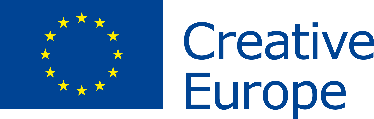 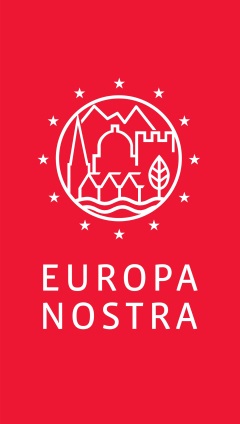 ΣΤΟΙΧΕΙΑ ΕΠΙΚΟΙΝΩΝΙΑΣEuropa NostraAudrey Hogan, ah@europanostra.orgT. +31 70 302 40 52; M. +31 63 1 17 84 55 Ευρωπαϊκή ΕπιτροπήNathalie Vandystadt, nathalie.vandystadt@ec.europa.eu, Τ. +32 2 2967083ΕΛΛΗΝΙΚΗ ΕΤΑΙΡΕΙΑ Περιβάλλοντος και Πολιτισμού Αντιπροσωπεία της Europa Nostra στην ΕλλάδαΚατερίνα Στεμπίλη, sepi@ellinikietairia.gr+30 210 3225245, εσωτ. 2ΜΑΘΕΤΕ ΠΕΡΙΣΣΟΤΕΡΑΓια κάθε βραβευμένο έργο:Πληροφορίες και σχόλια της κριτικής επιτροπής, φωτογραφίες και βίντεο (σε υψηλή ανάλυση)Δελτίο Τύπου σε διάφορες γλώσσεςCreative Europe website Commissioner Navracsics website